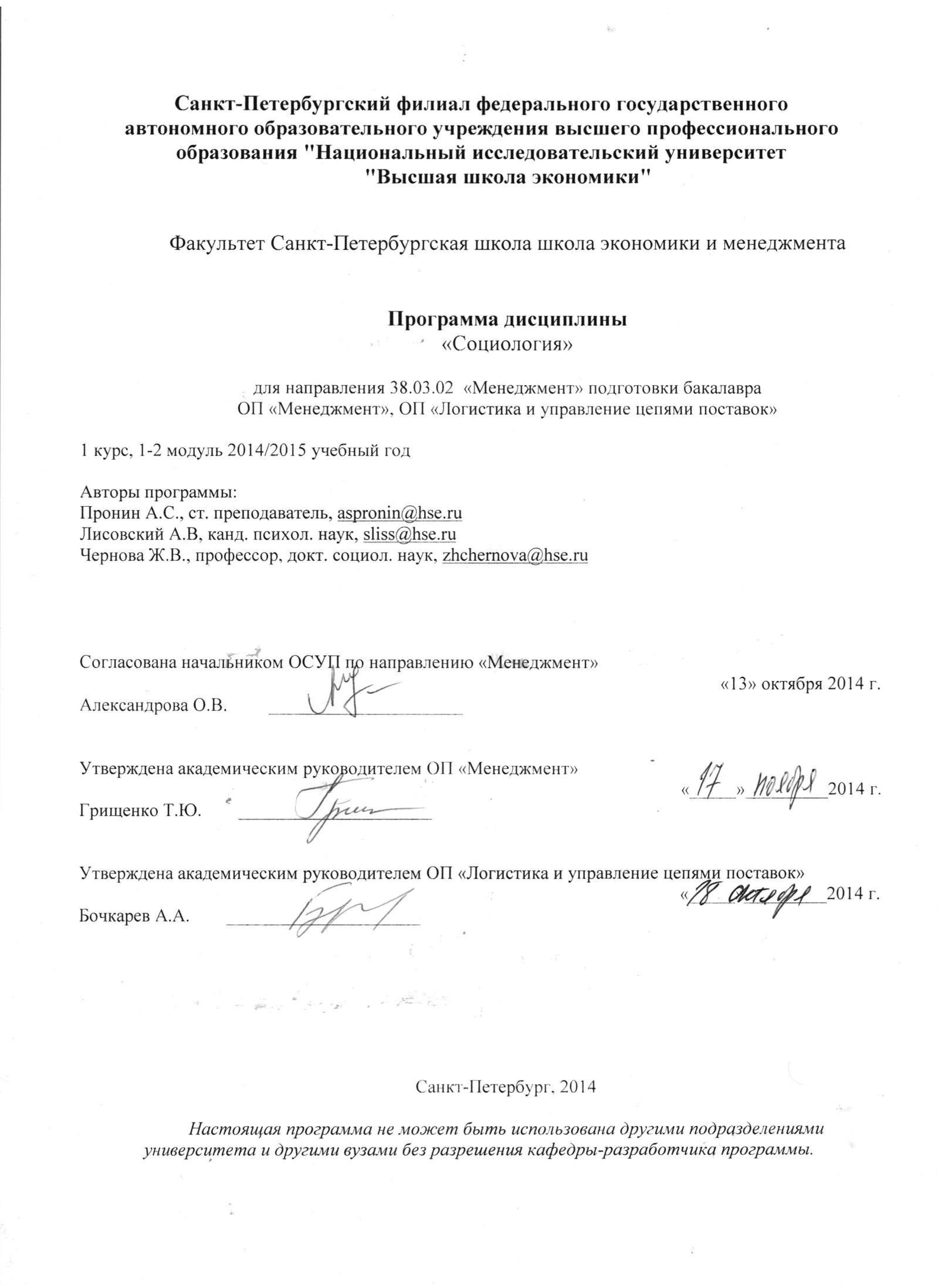  Область применения и нормативные ссылкиНастоящая программа учебной дисциплины устанавливает минимальные требования к знаниям и умениям студента и определяет содержание и виды учебных занятий и отчетности.Программа предназначена для преподавателей, ведущих данную дисциплину, учебных ассистентов и студентов направления 38.03.02 «Менеджмент» подготовки бакалавров, изучающих дисциплину «Социология».Программа разработана в соответствии с: Образовательным стандартом Федерального государственного автономного Образовательного учреждения Высшего профессионального образования «Национальный исследовательский университет "Высшая школа экономики», в отношении которого установлена категория «национальный исследовательский университет» по направлению подготовки 080200.62 «Менеджмент» (протокол Ученого совета Национального исследовательского университета «Высшая школа экономики» № 15 от 02.07.2010 г.); Образовательной программой направления 38.03.02«Менеджмент» подготовки бакалавра; Рабочим учебным планом университета по направлению подготовки 38.03.02 «Менеджмент» (квалификация (степень) «бакалавр»),  Цели освоения дисциплиныЦелями освоения дисциплины «Социология» являются: знакомство студентов с основами классических и современных подходов в социологии, с традиционными и современными стилями социологического мышления и их концептуальным аппаратом; демонстрация возможностей эффективного использования социологического знания в организационных и экономических исследованиях; привлечение студентов к междисциплинарным социально-экономическим исследованиям.3 Компетенции обучающегося, формируемые в результате освоения дисциплиныВ результате освоения дисциплины студент должен: Знать типологию, основные источники возникновения и развития массовых социальных движений, формы социальных взаимодействий, факторы социального развития, типы и структуры социальных организаций; основные теории, понятия и модели социологии; взаимоотношения между людьми, обществом и государством. Уметь применять основные законы гуманитарных и социальных наук в профессиональной деятельности; анализировать основные социальные события в своей стране и за ее пределами, находить и использовать информацию, необходимую для ориентирования в основных текущих проблемах общества. Иметь навыки извлечения необходимой информации из оригинальных социологических научных текстов и отчетов исследований; написание программы социологического исследования и проведения его пилотного этапа.В результате освоения дисциплины студент осваивает следующие компетенции:4 Место дисциплины в структуре образовательной программыНастоящая дисциплина относится к циклу дисциплин Б.1 «гуманитарный, социальный и экономический цикл» и блоку дисциплин, обеспечивающих начальную подготовку.Для освоения учебной дисциплины, студенты должны владеть следующими знаниями и компетенциями: знаниями по российской и мировой истории, обществознанию; аналитическими компетенциями: чтение и анализ научных текстов; навыками работы с ПК и офисными пакетами на уровне пользователя.Основные положения дисциплины должны быть использованы в дальнейшем при изучении следующих дисциплин: Теория организаций Экономика фирмы Теория и история менеджмента Стратегический менеджмент Методы научных исследований в менеджменте Маркетинговые исследования5 Тематический план учебной дисциплины6 Формы контроля знаний студентовКритерии оценки знаний, навыковКонтрольные работы по курсу включают материалы, разбираемые на лекционных и семинарских занятиях, а также частично материалы для самостоятельной работы, включая тексты и вопросы для подготовки к семинарам. Закрытые вопросы в тестовых заданиях оцениваются по шкале 0/1 (наличие или отсутствие правильного ответа). Закрытые вопросы с множественным выбором оцениваются следующим образом: сумма правильных ответов/количество правильных ответов и, в случае необходимости, округляется арифметическим способом до одного знака после запятой. Полузакрытые вопросы оцениваются аналогично двум предыдущим типам, т.к. предоставленный студентом самостоятельный ответ (вариант ответа «Другое» или «Свой вариант ответа») расценивается как аналогичные варианты ответа, заранее данные в вопросе. Открытые вопросы в контрольных работах оцениваются с помощью трехбалльной шкалы: 1 балл - ответ на вопрос дан лишь частично; 2 балла - ответ на вопрос дан в целом верно, но необходимы пояснения/дополнения; 3 - дан исчерпывающий ответ на вопрос. В случае отсутствия ответа или невозможности отнести предоставленный студентом ответ к заданному вопросу, ставится 0 баллов. Оценка за контрольную работу в целом выставляется следующим образом: после первичной проверки и подсчета правильных ответов находится работа с максимальным числом баллов. Данное число (Nmax) принимается за максимальную оценку по 10-балльной шкале и дальнейшее оценивание оставшихся работ производится по следующей формуле: О контрольная работа = Ni*(Nmax/10), где Ni - число баллов в конкретной контрольной работе.К письменному домашнему заданию установлены следующие требования:Письменное домашнее задание и его последующая защита как форма итогового контроля должны демонстрировать навыки применения обучающимися социологической теории и методов исследования для наблюдения и анализа социальных явлений посредством эмпирических данных.Подготовка и презентация программы социологического исследования, в рамках которого необходимо не только создать инструменты для сбора данных, но и провести пилотное исследование, может осуществляться как в индивидуальном, так и коллективном формате (но не более трех студентов в команде).Тему, а также партнеров по проекту студенты выбирают самостоятельно, консультируясь с преподавателем. Основное требование к теме заключается в ее привязке к социологии в целом и материалам курса в частности.Формализованные требования к письменному домашнему заданию и его последующей защите выглядят следующим образом:Необходимо написать программу социологического исследования и провести его пилотный этап. Вы можете работать самостоятельно или в группах по 2-3 человека. Обязательными пунктами программы исследования являются:описание проблемы (ссылки на научную литературу, оформленную соответствующим образом, обязательны);исследовательские вопросы, задачи и гипотезы;объект и предмет; цель и задачи; Описание и обоснование методов сбора информации, выборки, а также разработка инструментария (анкета, гайд интервью, протокол наблюдения и т. п.); Описание и анализ результатов самостоятельного пилотажного исследования, а также работы инструментария на этапе сбора данных.Объем работы 20-25 тысяч знаков (не считая титульного листа, списка литературы и приложений), 11 кегль, полуторный интервал, шрифт TimesNewRoman, поля по 2 см с каждой стороны. Оформление титульного листа аналогично эссе/реферату.В зависимости от выбранного метода сбора данных, необходимо в эмпирической части представить следующий объем данных: 3 интервью не менее 30-40 минут с транскрибами/10 сеансов наблюдения не менее чем по 30 минут в случае качественного подхода, или 15 анкет, если используется количественная стратегия. Возможно комбинирование разных методов и пропорциональное изменение объема данных.Работа сдается в электронном виде в системе LMS в установленный срок - день последнего семинарского занятия конкретной учебной группы. На экзамене студенты направления 080200.62 «Менеджмент» предоставляют печатный вариант работы. Процедура защиты работы заключается в освещении основных идей и результатов исследования.При оценивании письменной домашней работы используются следующие критерии:9 - 10 - отличная работа, выполненная самостоятельно, изложение логично, оригинально решение поставленной проблемы, выдвинутый автором тезис доказан, продемонстрировано уверенное владение материалом.8 - очень хорошая работа, продемонстрированы навыки самостоятельного анализа материала.6 - 7 - хорошая работа, продемонстрированы навыки анализа материала и самостоятельного мышления, но не хватает аргументированности в раскрытии заявленного тезиса.4 - 5 - работа, состоящая в основном из компиляции чужих текстов, работа правильно оформлена.2 - 3 - компиляция чужих текстов и отсутствие собственных мыслей.0 - «скачанная» контрольная работа, подлог.Также, при оценке студенческих работ больше всего внимания уделяется: подробному описанию проблематики четкости структуры работы самостоятельности/отсутствию плагиата соблюдению формальных правил оформления, объема и оформления ссылок наличию анализа и интерпретаций данныхВ случае работы в группах, обязательным условием является приложение с описанием работы каждого из участников в проекте6.2 Порядок формирования оценок по дисциплинеПреподаватель оценивает работу студентов на семинарских занятиях: активность в дискуссиях и самостоятельные ответы, умение аргументировано представить свою точку зрения, используя терминологию и положение социологических концепций. Оценки за работу на семинарских занятиях преподаватель выставляет в рабочую ведомость (оценивание происходит по шкале 0/1). Накопленная оценка по 10-ти балльной шкале за работу на семинарских занятиях определяется перед итоговым контролем - Оаудиторная.Преподаватель оценивает самостоятельную работу студентов: результаты письменного домашнего задания. Оценка за самостоятельную работу студента преподаватель выставляет в рабочую ведомость. Накопленная оценка по 10-ти балльной шкале за самостоятельную работу определяется перед итоговым контролем – О сам.работаНакопленная оценка за текущий контроль дисциплины (1 - 3 модули) учитывает результаты студента по текущему контролю следующим образом:О накопленная = 0,4*О текущая + 0 4* + 0 2* О сам.работа Где   	рассчитывается как взвешенная сумма всех форм текущего контроля,предусмотренных в РУП:Отекущая = 0,3*О к/р1 + 0,7 к/р2Способ округления накопленной оценки текущего контроля: арифметический.Получение оценки «Автомат» возможно в том случае, когда О накопленная > 8 баллов.В диплом выставляет результирующая оценка по учебной дисциплине, которая формируется по следующей формуле:О результирующая =0,5*О накопленная Итоговая + 0,5*О итоговыйСпособ округления результирующей оценки по учебной дисциплине: арифметический.7 Содержание дисциплиныСодержание тем лекций раздела: Социология как способ познания социального мираСоциология как способ изучения социального поведения людей, организаций и результатов/функций социальных взаимодействий. 1) Чарльз Миллс: Индивиды принадлежат к группам, социология сосредоточена вокруг социальных сил/факторов, «социологическое воображение». 2) Группы детерминируют социальное поведение: исследование самоубийства, проведенное Эмилем Дюркгеймом, представляет самоубийство как функцию социальной интеграции. 3) Социальные группы обладают характеристиками, отличными от индивидов, их составляющих. 4) Внимание социологов привлекают паттерны поведения различных групп, которые могут отличаться друг от друга сексуальным поведением, национальностью, возрастом, социальным классом и т. д.Обзор социологических теорий:Огюст Конт, (1798-1857) а) Убеждение в том, что общество необходимо изучать так как оно есть, а лишь затем то, каким оно должно быть; б) Позитивизм — подход к пониманию мира, основанный на научных знаниях; в) Ввел понятие «Социология» - Греческое/Латинское: изучение общества. Герберт Спенсер, (1820-1903) а) Социальный дарвинизм/Теория эволюционного развития общества; б) Использование метафоры организма по отношению к обществу — первый шаг к институтам. Карл Маркс, (1818-1883) а) Базисом социальных отношений выступают производственные отношения. Экономический сектор как наиболее важный в любом обществе; б) Историческое развитие представляет собой череду классовых конфликтов между владельцами средств производства и теми, кто вынужден продавать собственный труд; в) Попытка объяснять социальное через материальное и ее последующий провал для социологии. Эмиль Дюркгейм, (1855-1917) а) Сплоченность/функции и социальная интеграция; б) Сила и принуждение социальных фактов; в) Общество удерживается вместе благодаря механической/органической (после разделения труда) солидарности. Макс Вебер, (1864-1920) а) Теория социального действия и важность смысла как основы понимания социального поведения (идеальные типы социального действия); б) Исследование религии и выявление ее влияния на экономическую систему (объяснение материального посредством социального); в) Универсальный процесс рационализации, наибольшее развитие посредством роста бюрократических организаций. Роберт Мертон, (1910-2002) а) функции – явные и латентные, функции и дисфункции; б) механизмы адаптации в) «самосбывающиеся пророчества», г) ролевая теория и значение норм и ценностей. Социология как отрасль научного знанияСоциология как способ научного изучения социального поведения и договоренностей. 1) Классические научные допущения: а) Мы изучаем законы природы, а не создаем их. б) Существует определенный порядок/принцип развития в природе. в) Наука предполагает, что мир упорядочен посредством причин и следствий. 2) Механизмы научного знания: а) Теории: объяснение, как два или более феномена взаимодействуют. б) Гипотезы: переменные/индикаторы теоретической формы научного представления. в) Данные: наблюдаемые информация, например, факты/события или статистика. 3) Социология как наука: а) Конструирует теории для того, чтобы объяснить социальный мир. б) Социологическое изучение недостатков и неточностей в других науках. в) Социология превосходит уровень здравого смыслы/обыденного мышления для строгого изучения социальных явлений.Содержание тем лекций раздела:Стратегия социологического исследованияКоличественное социологическое исследование и его этапы. Количественные методы сбора и анализа данных. Поперечные срезы (cross-sections), лонгитюды и панельные исследования. Методика и техника количественного социологического исследования. Предмет и объект исследования, задачи, гипотезы (П. Лазерсфельд) и операциональные определения. Эксперимент и невключенное наблюдение. Массовые опросы, статистические и маркетинговые исследования. Пример классического исследования: Э. Дюркгейм «Самоубийство». Качественное социологические исследование: логика и методы. Исследовательская проблема. Дизайн исследования: case-study, биографический метод, этнографический метод, устная история, самоэтнография (Семенова, Штейнберг). «Полевая» работа: глубинное интервью, включенное наблюдение, фокус группы. Интерпретация данных и анализ текстов (Сакс и Сильверман, Штраус и Корбин). Пример качественного исследования: изучение мигрантского и деревенского сообществ. Критерии отбора информантов Методы сбора и анализа эмпирических данныхГенеральная совокупность и выборка, определение репрезентативности. Поисковые и конфирматорные методы исследований. Надежность и валидность переменных. Различные типы измерительных шкал (номинальная, порядковая, интервальная, отношений). Основы описательной статистики и представление о статистической зависимости переменных.Содержание тем лекций раздела: Социология культурыКультура и общество (Парсонс, Зиммель, Холл, Ионин, Бикбов). Репрезентационная культура. Массовая культура (Бурдье). Социализация (агенты социализации, возрасты жизни и понятие поколения - Мид, Арьес, Гидденс). Субкультуры. Альтернативная культура и популярная культура. Сообщества и поселения. Парадигмы модернизма и постмодернизма в городских исследованиях (город как система vs. город как коллаж). Социальные связи, сети и солидарности (чикагская школа). Глобальный город (С.Сассен). Территориальность городского пространства: детерриторизация и ретерриторизация, особые пространственно-временные режимы города: утопии и гетеротопии, не-места (Лефевр, Аже, Фуко). Механизмы регулирования городской жизни, тактики и сопротивления жителей (Де Серто, Фуко). Городская исследовательская оптика: от «всевидящего ока» к «фланеру», «дрейфующему» и «перформеру» (Беньямин, Г и Дебор).СоциализацияНаследственность и среда. Социальная изоляция. Зигмунд Фрейд: ид, эго, супер-эго, защитные механизмы. Жан Пиаже: когнитивное развитие Лоренс Колберг: моральное развитие. Джордж Герберт Мид: социальное «Я» Эрик X. Эриксон: восемь стадий развития личности. Агенты социализации: семья, школа, сверстники, друзья, знакомые. Вторичная социализация. Средства массовой информации. Жизненный путь: детство, юность, зрелый возраст, преклонный возраст, умирание.Социальная интеракция и мир повседневности – «микросоциология»Социальные взаимодействия и повседневность. Социальные правила коммуникации. Этно- методология: рутина и ее нарушение (Г. Гарфинкель). Управление производимым впечатлением (И. Гоффман) Отношения власти (М. Фуко). Повседневность постмодерна (Л. Ионин). Виртуальные взаимодействия. Основные черты современных обществ. «Общество риска» (Бек), Сетевое и информационное общество (М. Кастельс). Понятие постмодерна в социологии. Специфика современного российского общества. Время и пространство в социальной теории (Соджа, Лефевр). Территориальность и детерриториализация. Пространство и власть (М. Фуко). Границы и пространство. Глобализация и ее социальные последствия (З. Бауман, Р. Ричардсон).4.1. Социальная стратификация и неравенствоСоциальная структура. Социальное неравенство и критерии стратификации. Типы стратификационных систем. Классы и статусные группы (К. Маркс и М. Вебер), понятие мобильности (П. Сорокин). Структурный функционализм, роли и статусы (Т. Парсонс).Социальная структура советского и современного российского обществ (В. Радаев и О. Шкаратан). Современные концепции социальной структуры, концепция мильё - сообщества (П. Бурдье). Понятие стилей жизни. Современные общественные движения.4.2. ДевиацияОпределение и социальное конструирование понятия девиации. Социальный контроль. Биологический контекст. Личностные факторы. Социальные основы девиантности. Функции девиантности: структурно-функциональный анализ Эмиль Дюркгейм: функции девиантности Теория напряжения социальной структуры Мертона. Девиантные субкультуры. Теория стигматизации, первичная и вторичная девиантность. Теория дифференциальной ассоциации Сазерленда. Теория контроля Хирши. Гэри Т. Маркс: «ирония социального контроля». Девиантность и власть. «Беловоротничковая» преступность. Организованная преступность. Роль социальных институтов в определении и контроле девиации: право, полиция, суды.Гендерное неравенствоПонятие гендера. Неравенство полов и современная феминистская теория (Г. Рубин, Дж. Батлер). Трансформация семьи: от нуклеарной семьи к партнерству (Тернер, Энгельс, Фуко, Гидденс). «Нетрадиционные» и «маргинальные» семьи. Современный гендерный контракт (Роткирх, Здравомыслова и Темкина). Понятие приватного, интимность и сексуальность (М. Фуко, Э. Гидденс, И. Кон). Гомосексуальность (И.Кон) Репродукция человек: дискуссия об абортах (Кессели), новые репродуктивные технологии (О. Бредникова). Феномен «стеклянного потолка» и тактики сопротивления гендерному неравенству.4.4. Этническое и расовое неравенствоЭтничность и ее конструирование (Ф. Барт). Воображаемые сообщества, нации, нациестроительство и национализм (Андерсон, Геллерн, Брубейкер). Расизм и мультикультурализм (Малахов, О. Карпенко). Исследование миграций: структурный, сетевой и биографические подходы, пример исследований мигрантов в СПб (Бредникова, Паченков).Содержание тем лекций раздела: Образование Обзор систем образования различных стран: Россия, США, Великобритания, Япония. Функции школьного образования. Культурные инновации. Социальная интеграция как функция школьного образования. Латентные функции школьного образования. Школьное образование и социальное неравенство. Механизмы социального контроля в системе образования. Тесты и тестирование: SAT и ЕГЭ. Стратификация и доступ к высшему образованию. Креденциализм. Образование как форма социального капитала. Проблемы школьного образования: привилегии и ущемление личного достоинства, дисциплина, насилие, “dropouts” – проблема школьников, неокончивших школу. Дистанционное обучение и Интернет. Проблема престижа преподавателей. Школьное обучение людей с ограниченными физическими возможностями. Обучение взрослых. 4.2 Экономическая социологияСоциальные основания/укорененность экономических действий (Р. Коллинз). Закон «силы слабых связей» (М. Грановеттер). Экономическая социология. Социология производства и обмена. Классические эконом.социологические теории (Маркс, Вебер, Парсонс, Зиммель, Мосс, Зомбарт). Современные теории - теория рационального выбора (Коулман), укорененная экономика (Поланьи), неоинституционализм (Норт), культурно-исторический подоход, множественные деньги (Зелизер), концепция капиталов (Бурдье), постмодернистские подходы (Лэш, Урри).Потребление как институт и его социальная функция: Т. Веблен. Теория демонстративного потребления. «Человек экономический» и «человек потребляющий». Потребление и стиль жизни. Престижное потребление. Класс и стиль жизни: П. Бурдье. Мода. Потребление вещей. Глобализация и потребление.4.3 Социология организацийОсновные направления в современных социологических исследованиях организаций. Круг исследовательских вопросов и гипотез. Ретроспектива социологических взглядов на различные формы организаций. Возникновение и развитие концепции бюрократии в социологии (М. Вебер). Виды ассоциаций и понятие солидарностей (органическая и механическая), первичные и вторичные группы, формальные организации. Основные направления современных теорий менеджмента - технический, политический и критический подходы. Контроль в организациях ((надзор и дисциплина, Фуко). Виды организаций и способы их классификации. Типы и основания классификации структуры организации. Модели сетевого взаимодействия организаций. Сетевая структура организаций. Теория организационных полей; Экологический подход и анализ организационных популяций. Примеры исследований организаций.Образовательные технологииПри реализации различных видов учебной работы (лекций и практических занятий) используются следующие образовательные технологии: тесты на выбор правильного ответа, разбор и обсуждения примеров (кейсов) социологических исследований, дискуссии и работа в группах по материалам как домашних заданий, так и актуальным вопросам из лекционной части курса. Хотя в рамках курса и не предусмотрено практических занятий, в 3-м модуле студенты получают возможность планирования и самостоятельного проведения разведывательного эмпирического социологического исследования. Все материалы для подготовки к семинарским занятиям, а также лекционные материалы (презентации, развернутые комментарии к вопросам, возникающим у слушателей во время лекции, дополнительные материалы и пр.) выкладывается в системе LMS (где создан специальный раздел для данного курса). Оценочные средства для текущего контроля и аттестации студентаТематика заданий текущего контроляВ контрольных работах используются как закрытые или полузакрытые вопросы (с единичным или множественным выбором вариантов ответа), а также открытые вопросы (только в первой контрольной работе). Далее приведены различные примеры тестовых заданий, которые могут использоваться в контрольной работе:Если используется 95% доверительный интервал, это означает следующее:Из сотни выборок в 95 случаях выборка адекватно представляет характеристики генеральной совокупности. В 5 случаях из 100 параметры выборки будут в точности повторять параметры генеральной совокупности. Исследователь заранее обрекает свое исследование на провал, поскольку доверительный уровень слишком высокий. Ничего из вышеперечисленногоРаботы какого ученого легли в основу «понимающей социологии»? Эмиль Дюркгейм Толкотт Парсонс Пол Лазарсфелд Макс ВеберОтличительным признаком социального факта НЕ является: Историческое развитие Принудительная сила Надындивидуальный характер Исключительно юридическое основаниеКакого из перечисленных «идеальных» типов социального действия НЕ существует в социальной теории? Целерационального Альтруистического Аффективного ТрадиционногоВ отличии от Карла Маркса, Макс Вебер настаивал на том, что основанием для стратификации в обществе выступает: Престиж профессии Отношение к средствам производства Красота и сексуальность Ничего из перечисленногоПримером горизонтальной мобильности может служить: Увольнение и переход индивида в другую компанию на аналогичную должность Получение крупного наследства Смена марки одежды и местоположения магазина Женитьба/замужествоЧто из перечисленного не относится к типам свойств социальных групп, предложенных Полем Лазерсфельдом: Структурные Психологические Аналитические ГлобальныеОсновной задачей превращения понятия в вариату, по мнению Поля Лазерсфельда, является: Создание измерительного инструмента Компенсация творческих амбиций в силу скудности исходной идеи и ограничений когнитивного аппарата исследователя Преодоление сложностей операционализации ключевых понятий исследования Формальное соответствие исходных понятий и полученных индексовВ исследовании была сформулирована гипотеза о влиянии семейного положения респондентов на принятие решение о поиске второй (дополнительной) работы. В случае, если по результатам анализа эмпирических данных выяснится, что семейное положение респондентов не влияет на поиск дополнительного заработка, мы опровергнем: Нулевую гипотезу Альтернативную гипотезуНормированная переменная — это: Количество стандартных отклонений от среднего значения. Среднее значение переменной в расчете на каждую единицу наблюдения. Значения переменной, представленные в распределении другой переменной. Ни один ответ (1-3) не подходит.Коэффициент связи Хи-квадрат фиксирует: Степень расхождения реальных и ожидаемых частот Степень близости реальных и ожидаемых частотВерно ли следующее утверждение: Предел погрешности измеряет точность, а не степень возможного смещения? Утверждение верно Утверждение неверноОпределите, к какому типу данных относятся перечисленные единицы измерения/характеристики:	Учебно-методическое и информационное обеспечение дисциплиныБазовый учебникОбщая социология: Учебное пособие / Под общ. ред. проф., д.ф.н. А.Г.Эфендиева. - М.: ИНФРА-М, 2013. - 654 с.: 60x90 1/16. - (Высшее образование). (переплет) ISBN 978-5-16000176-0, 2500 экз. Доступен по ссылке: http://znanium. com/bookread.php?book=391318.Основная литератураСоциология: Учебник / Джон Масионис. – 9-е изд. – СПб, «Питер», 2008 – 752 с.История социологии: Учебник / Е.И. Кукушкина. - 2-e изд., испр. и доп. - М.: НИЦ Ин- фра-М, 2013. - 464 с.: 60x90 1/16. - (Высшее образование: Бакалавриат). (переплет) ISBN 978-5-16-005124-6, 1000 экз. Доступен по ссылке: http://znanium. com/bookread.php?book=363553.Дополнительная литература Бауман З. Мыслить социологически.Учеб. пособие / Пер. с англ. под ред. А.Ф. Филиппова; Ин-т "Открытое о-во". - М.: Аспект-Пресс, 1996. Бек У. Что такое глобализация? Ошибки глобализма - ответы на глобализацию. М.: Прогресс-Традиция, 2001. Бергер П. Приглашение в социологию. М.: Аспект-Пресс., 1996. Бодрийяр Ж. Система вещей. Москва: Издательство «Рудомино», 2002. Зелизер В.Социальное значение денег. Деньги на булавки, чеки, пособия по бедности и другие денежные единицы. Москва: Дом интеллектуальной книги, 2004. Гидденс Э. Социология / Пер. с англ. Изд. 2-е, полностью перераб. и доп. М., Едиториал УРСС, 2005. Гидденс Э. Трансформация интимности. Сексуальность, любовь и эротизм в современных обществах. СПб: Питер, (2004). Готлиб А. Введение в социологическое исследование: Качественный и количественный подходы. Методология. Исследовательские практики. Самара, Изд-во «Самарский университет», 2002. Ионин Л. Социология культуры: путь в новое тысячелетие: Учеб.пособие для студентов вузов. - 3-е изд., перераб. и доп. - М.: Логос, 2000 Козлова Н. Социально-историческая антропология. Москва: «Ключ-С», 1998. Моосмюллер Г., Ребик Н.Н. Маркетинговые исследования с SPSS: Учеб. пособие. - М.: ИНФРА-М, 2009. - 160 с. - (Высшее образование). ISBN 978-5-16-002811-8 Общая социология. Хрестоматия / Сост. А.Г. Здравомыслов, Н.И. Лапин; Пер. В.Г. Кузьминов; Под общ. ред. Н.И. Лапина: Москва, Высш. гик., 2006. Миллс Ч.Р. Социологическое воображение // Пер. с англ. О. А. Оберемко. Под общей редакцией и с предисловием Г. С. Батыгина. - М.: Издательский Дом NOTA BENE, 2001 Радаев В., Шкаратан О. Социальная стратификация. М., Аспект Пресс, 1996. Смелзер Н. Социология. Москва: Феникс, 1994. Уйти, чтобы остаться. Социолог в поле. Сб. статей; под ред. Виктора Воронкова и Елены Чикадзе. СПб.: Алетейя, 2009.. Утехин И. Очерки коммунального быта. Москва: Издательство ОГИ, 2004.11 Материально-техническое обеспечение дисциплиныДля самостоятельных занятий требуется обеспечение доступа к электронным ресурсам НИУВШЭ.Для проведения лекционных и (частично) семинарских занятий, аудитории должны быть обеспечены проекторами и аудио оборудованием.КомпетенцияКод по НИУДескрипторы - основные признаки освоения (показатели достижения результата)Формы и методы обучения, способствующие формированию и развитию компетенцииУмеет анализировать и оценивать социальноэкономические события и процессы, происходящие в стране и мире, и занимает активную гражданскую позицию.ОК-3Навыки поиска и анализа статистических данных и результатов социологических исследований наряду с другими источниками социальноэкономической ситуации. Использование социологических концепций и теорий в оценке и интерпретации, а также подготовке аналитических материалов по тем или иным социальным событиям.Рассмотрение в рамках лекционных и семинарских занятий конкретных примеров социологических исследований различных теоретических и эмпирических уровней.Осознает социальную значимость своей будущей профессии, обладает высокой мотивацией к осуществлению профессиональной деятельности.ПК-2Активное использование в профессиональной деятельности, в том числе в управлении организацией, социологических методов исследования. Понимание актуальности и первоочередности исследовательской работы в проведении организационных изменений.Проведение на семинарских занятиях обсуждения стратегий социологических исследований в области организаций на основе теоретических концепций и кейсов эмпирических исследований.Способен использовать знания о работе с коллективами людей и отдельными работниками в управленческой деятельности.ПК-5Навыки проведения и анализа результатов социометричеких тестов как одного из эффективных методов исследования структур отношений и коммуникации в организации. Использование методов сетевого анализа данных для поиска «слабых мест» в организации; решение данных проблем. Формирование проектных команд с использованием сетевого анализа.Проведение социометрического опроса семинарских групп и дальнейшего сетевого анализа с целью демонстрации социологических возможностей в изучении реальной структуры организации.Владеет правилами постановки проблемы, формулирования и проверки научных гипотез, использует методы моделирования в научных исследованиях, знает основные источники социально-экономической информации: базы данных, журналы, конференции.ПК-54Навыки проектирования, организации и проведения социологического исследовании: формулировка исследовательского вопроса, планирование этапов работ, постановка цели и задач, получение операциональных определений задействованных концептов, постановка гипотез и выбор необходимой теории/теорий, выбор методов сбора и анализа данных, проведение полевого этапа/сбор данных, обработка и анализ полученных данных, анализ данных (описательная статистика, корреляции и дисперсионный анализ, простая линейная регрессия и факторный анализ).Организация студентами самостоятельного социологического исследования с пошаговым обсуждением в рамках семинарских занятий.Название разделаВсего часовАудиторные часыАудиторные часыАудиторные часыСамосто ятельная работаНазвание разделаВсего часовЛекцииСеми нарыПрактические занятияСамосто ятельная работа1Введение в социологию1842122Методы социологических исследований35812153Основные социологические категории 35146154Социальная структура и неравенство37166155Социальные институты276615ИтогоИтого152483272Тип контроляФорма контроля1 год1 год1 год1 годПараметры **Тип контроляФорма контроля1234Параметры **Текущий(неделя)Контрольная работа4Тест, закрытые и открытые вопросы, 11-12 заданий, 20 минут.Текущий(неделя)Контрольная работа7Тест, закрытые и полузакрытые вопросы, 30-35 заданий, 45 минут.Текущий(неделя)Домашнеезадание8Письменная работа - план социологического исследования, сдается на последнем семинарском занятии, от 20 до 25 тыс. знаков. Возможна как коллективная работа (не более 3 человек в команде), так и индивидуальная.ИтоговыйЭкзамен*Проводится в устной форме - защита письменного домашнего задания (план социологического)РазделТемыЛекцииСеминарыСамостоятельная работа1. Введение в социологию1.1. Социология как способ познания социального мира2171. Введение в социологию1.2. Социология как отрасль научного знания2218РазделТемыЛекцииСеминарыСамостоятельная работа2. Методы социологических исследований2.1. Стратегии социологического исследования24172. Методы социологических исследований2.2. Методы сбора и анализа эмпирических данных6818РазделТемыЛекцииСеминарыСамостоятельная работа3. Основные социологические категории3.1. Культура 42153. Основные социологические категории3.2 Социализация62153. Основные социологические категории3.3. Социальная интеракция  и мир повседневности – «микросоциология»4216РазделТемыЛекцииСеминарыСамостоятельная работа4. Социальная структура и неравенство4.1. Теории стратификации42144. Социальная структура и неравенство4.2. Девиация42104. Социальная структура и неравенство4.3. Гендерное неравенство4104. Социальная структура и неравенство4.4. Этническое и расовое неравенство4212РазделТемыЛекцииСеминарыСамостоятельная работаСоциальные институты5.1. Образование4218Социальные институты5.2. Экономика и экономическая социология4218Социальные институты5.3. Организации и «organizational studies»4214ИнтервальныеНоминальныеРост человекаВес человекаКоличество предметов в сумкеЦвет глаз